Комунальний заклад Тернопільської міської ради “Станція юних техніків”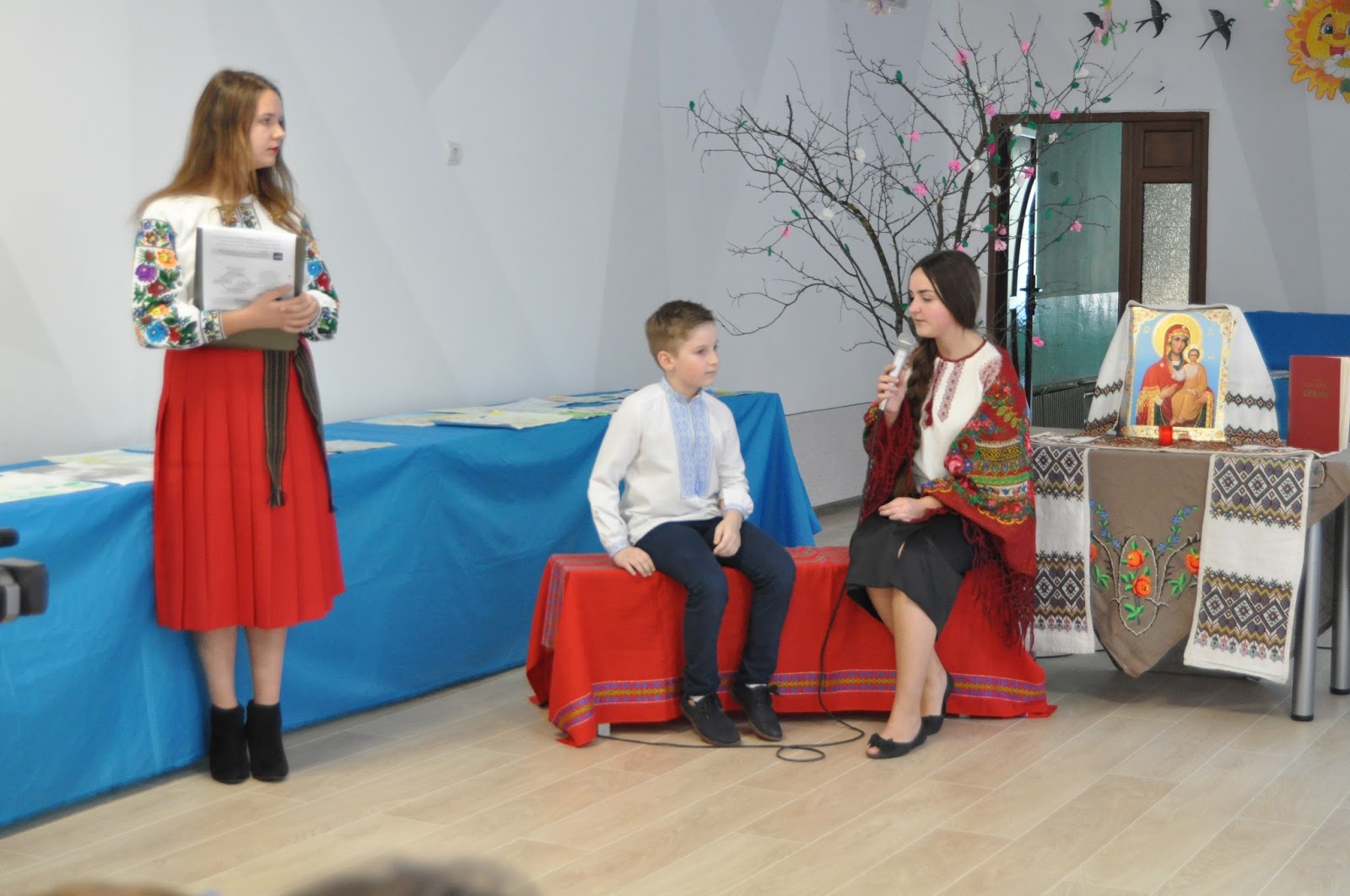 Сценарії масових заходів керівника гуртка декоративно-ужиткового та образотворчого мистецтваКачанової Ірини СеменівниКомунальний заклад Тернопільської міської ради«Станція юних техніків»Сценарій святана тему: «Тарас Шевченко - художник»Підготувала:керівник гуртка декоративно-ужиткового та образотворчого мистецтваКачанова Ірина Семенівна	м. Тернопіль 2018 р.Тема:  «Тарас Шевченко - художник»Мета:  розширити знання вихованців про життя і творчість Т.Г.Шевченка, розкрити значення Шевченка як митця художнього жанру, ознайомити із новими для них фактами із життя великого Кобзаря;Сприяти вихованню національної свідомості, формувати громадянську і загальнокультурну компетентність, бажання вивчати творчість Шевченка.Обладнання:  святково прибраний зал, на мольбертах портрет Т.Г.Шевченка, репродукції картин, виставка книг, присвячених Шевченкові, видання «Кобзар» різних років, виставка дитячих робіт, присвячених творчості Кобзаря.Хід святаВедучий 1Ти розніс України славу далеко, широко,І в Слав’ян  сім’ї великій ставив нас високо.Ти показав, що наш народ ще живе, здоровий.Що язик наш теж спосібний, як і інші мови.Ти розкрив нам сонце ясне, ти дав нам прозріти,Щоб ми правду упізнали, «І чиї ми діти»…І просвіта вже несеться від хати до хати.Щира праця нам приносить вже полон багатий…Бо се, бач, уже прозріли ті незрячі маси…Усміхни-ж ся з-за могили, усміхнись, Тарасе!Керівник : Дорогі діти, шановні гості нашого свята, навесні  уся наша Україна святкує день народження великого сина, генія свого народу, поета, художника, борця за свободу – Тараса Шевченка. І ми сьогодні також доторкнемось своїм серцем і думками до життя і творчості великого Кобзаря.Ведучий 29 березня 1814 року в селі Моринці на Черкащині в сім’ї кріпака Григорія Шевченка серед морозної темної ночі блиснув на все село один вогник – це народилася дитина. Для пана – нова кріпацька душа, а для України – великий поет, незламний Кобзар. Батьки дали йому ім’я Тарас. Хлопчик ріс лагідною, чуйною та щирою дитиною. Найбільше він любив свою матінку.Інсценізація « Розмова малого Тараса з матір’ю»Куточок української хати. Заходить жінка, вбрана в селянський одяг, несе запалену свічку, ставить на столик, до неї підходить хлопчик.Хлопчик: Матусю, а правда, що небо на залізних стовпах стоїть?Мати: Так, синочку, правда. (Жінка сідає на лаву, хлопчик сідає біля неї)Хлопчик: А чому так багато зірок на небі?Мати: Це коли людина на світ приходить, Бог свічку запалює і горить та свічка, поки людина не помре. А як помре, свічка гасне, зірочка падає. Бачив?Хлопчик: Бачив, матусю, бачив. Матусечко, а чому одні зірочки ясні, великі, а інші ледь видно?Мати: Бо коли людина зла, заздрісна, скіпа її свічка ледь-ледь тліє. А коли добра, любить людей, робить їм добро, тоді свічка такої людини світить ясно і світло це далеко видно.Хлопчик: Матусю, я буду добрим. Я хочу, щоб моя свічечка світила найясніше.Мати: Старайся, мій хлопчику.Ведуча 1Восьмилітнього Тараса батьки віддали до дяка «в науку». За найменшу провину дяк карав своїх учнів різками. Гірке дитинство випало на долю Тараса. Коли було йому 9 років радість і втіха потьмарилась горем – померла мати. І почалось страшне сирітське життя біля мачухи. Чужа недобра жінка дуже погано ставилась до Тараса. ЇЇ дратували його мрійливість, гаряча вдача. Коли Тарасові виповнилось 11 років, помер і батько від злиднів та важкої роботи. Залишився хлопчик круглою сиротою.Ведуча 2З самого дитинства Тарас прагнув до знань. Навчився читати, писати, співати, а особлива любов була до малювання. Він дуже любив рідну природу. Часто сидів під деревом, чи на березі річки, рано-вранці чи увечері, і дивився: як ростуть верби чи берізки, як сонечко увечері сідає, слухав як пташки співають в гаї. А потім складав вірші і малював, малював, малював…Керівник:                                                                                                                                 Нас просто не існує без Шевченка. У ньому – вся історія наша, усе буття, усі мрії до волі. Уявити себе без Шевченка українцеві – все одно, що без неба над головою. Він – вершина нашого родового дерева.  Він не тільки геніальний поет, а й талановитий художник. Саме на його творчості як художника ми зупинимося сьогодні більш детально.Ведучий 1І поезія, і малярство щільно переплітаються у таланті Шевченка. Та коли на поезію він дивився як на своє покликання, то малювання стало його професією, засобом для існування. Поетична спадщина Шевченка налічує понад 24о творів, а мистецька – близько 1300 робіт. Це і олійні картини, акварелі, сепії, офорти, малюнки. Сама кількість мистецьких творів свідчить, що малярству він приділяв велику увагу.Ведучий 2Юний Шевченко прибув 1831 року до Петербурга, подолавши разом з іншими кріпаками Енгельгардта сотні верст глибокими снігами Прибалтики й російської Півночі. Від суворої зими 1831 року почалося його тривале столичне життя, сповнене боротьби за існування, незгасимого бажання стати вільним, вивчитися на професіонального художника.Підстав для відчаю на той час у Тараса було більш, ніж досить. Але він не піддався йому, не зламався: вирішальну роль відіграли тут його витривалість, а також допомога петербурзької інтелігенції. Своїми здібностями в поезії та малюванні, працелюбністю і доброю, жвавою вдачею український кріпак викликав у передових діячів культури не лише цікавість, а й бажання практично допомогти йому.Читець 1Все упованіє моєВсе упованіє моєна тебе, мій пресвітлий раю,на милосердіє твоєвсе упованіє моєна тебе, мати, возлагаю.Святая сило всіх святих,Пренепорочная, благая!Молюся, плачу і ридаю:воззри, Пречистая, на їх,отих окрадених, сліпихневольників. Подай їм силутвойого мученика-Сина,щоб хрест-кайдани донеслидо самого, самого краю…Ведучий 1Подиву гідна епопея викупу Шевченка з кріпацтва, в якій гостро зіткнулися пан Енгельгардт і митці В. Жуковський, О. Венеціанов, К. Брюллов,      І. Сошенко, В. Григорович та інші, котрі не шкодували ні часу, ні енергії, щоб сприяти обдарованому юнакові здобути волю й освіту.Ставши вільним, Шевченко не гаяв жодного дня. Поезія, малюнок,  живопис цілком заполонили його.Ведучий 2Шевченко старанно учився спочатку в класах при Товаристві заохочування художників, а потім і в Академії мистецтв. У становленні професійної майстерності Шевченка провідну роль відіграв видатний російський живописець Карл Брюллов, який був не лише вчителем Шевченка, а і його старшим другом. Саме у квартирі Брюллова Тарасові була вручена відпускна про викуп його з кріпацтва.Ведучий 1Упродовж семи років навчання у Петербурзькій Академії мистецтв з-під його пензля, олівця, граверського штихеля та офортної голки вийшли не лише учнівські, а й викінчені, зрілі твори. Під час навчання він був тричі нагороджений срібними медалями. Задовго до надання у березні 1845 року офіційного звання вільного (некласного) художника Шевченко уже працював на рівні професіонального майстра.Ведучий 2Не по роках громадянська й художня зрілість помітна і в його літературній творчості. Саме в період академічних студій він написав такі шедеври, як поеми «Гайдамаки», «Сон», «Сова», видав в 1840 році першу збірку поезій «Кобзар».Весь поетичний і частина художнього доробку петербурзького періоду тематично пов’язані з Україною, хоча між 1830 і 1843 роками йому жодного разу не вдалося побувати в рідному краї. Поїздка на Україну в 1843 році збагатила Шевченка силою-силенною вражень, визначила подальший вибір тематики його творів.Читець 2Життя призначення прозрівши…Життя призначення прозрівши,Великий присуд Божих справ,В самозаглибленні і тишіВ задумі зір він підіймавНа святість і красу природи.«Як все спів мірно!» - він шептав.І край свій рідний споминав,У Бога правди і свободиВсьому живущому благав.В думках сумирно прозиравДіла минущі всіх народів,Діла батьківської землі,І гірко плакав…Ведучий 1А зараз, дорогі діти, ми перевіримо чи знайомі ви із творчістю Шевченка-художника. Учасники діляться на три команди. Завдання: визначити  назви картин Шевченка ( картини підбираються найбільш відомі)Кросворд або демонстрація репродукцій картин на екрані.Ведучий 2Гра « Склади картинку» ( Три репродукції картин Шевченка розрізані на рівні квадрати. Завдання – Скласти цілісну картину і визначити її назву).Ведучий 1Зараз ми із вами переглянемо слайди із репродукціями робіт геніального художника і проаналізуємо їх.Демонстрація слайдів з картинами Т.Г.ШевченкаСюжети з сучасного життя розробляє Шевченко в картинах 1840-х років – «Катерині» (1842), «Селянській родині» (1843), «На пасіці» (1843).У відомій картині «Катерина» з особливою любов’ю написана постать вродливої селянки, простої і довірливої. На її обличчі – вираз глибокого жалю, терплячості, затамованих сліз.Діти вчаться аналізувати роботи художника, висловлюють свої думки про сюжет,   композицію, кольорову гаму.Ведучий 2У «Селянській родині» й «На пасіці» він звернувся до теми, яку оспівав і в поемах та віршах, – до теми святості, недоторканості материнства й батьківства. Коли дивишся на ці картини, пригадуються й рядки поезій Тараса Григоровича про матір і дитя, які за силою вираженої в них думки є справді мудрими, філософськими, а за формою такі прекрасні, що стали афоризмами.У «Селянській родині» відчувається внутрішній перегук з традиційною темою живопису – із «Святим сімейством». Сюжет з Марією, Йосипом та маленьким Христом перенесений Шевченком на народний ґрунт.Читець 3У нашім раї на ЗемліУ нашім раї на земліНічого кращого немає,Як тая мати молодаяЗ своїм дитяточком малим.Буває, іноді дивлюся,Дивуюсь дивом, і печальОхватить душу; стане жальМені її, і зажурюся,І перед нею помолюся,Мов перед образом святимТієї Матері святої,Що в мир наш Бога принесла...Ведучий 1Відвідання України 184 року мало вирішальне значення  у виборі Шевченком подальшого життєвого шляху – словом і пензлем працювати для свого народу. Закінчивши у березні 1845 року Петербурзьку Академію мистецтв, він одразу ж переїжджає на Україну, оселяється в Києві і приймає пропозицію бути художником Археографічної комісії при університеті.Керівництво комісії вдовольнялося протокольним, точним відображенням тих чи інших об’єктів. Але Шевченко не хотів бути ремісником, або, висловлюючись по-сучасному, автором мальованих фотографій. У численні краєвиди й жанрові сцени, виконані за 1845 – 1847 роки співробітництва в комісії, він вклав багато особистого, своє бачення дійсності. Так намалювати рідну землю, її красу і біль свого народу зумів тільки Шевченко.Пісня «Садок вишневий коло хати»Ведучий 2Творчі й життєві плани Шевченка були раптово обірвані. За доносом провокатора 5 квітня 1847 року його було заарештовано як члена Кирило-Мефодіївського товариства. У нього було конфісковано зошити з «крамольними» поезіями, альбом з київськими етюдами. Ці папери стали звинувачувальними документами проти Шевченка. Про них було донесено самому цареві. Присуд був суворий: заслання рядовим солдатом в Оренбурзький окремий корпус. Затверджуючи вирок, Микола І власноручно написав, щоб Шевченка тримали під найсуворішим наглядом і забороняли йому писати і малювати.Ведучий 1Жорстокий удар долі вразливий поет і митець сприйняв болісно. Слідство, допити, пов’язані з ними переживання позначилися і на стані здоров’я, і на зовнішньому вигляді. Печать тривоги і страждання відбилася на автопортретах, які Шевченко створив на засланні. Особливо його гнітила заборона займатися творчістю.Проте він і гадки не мав скорятися їй. І в Оренбурзі, і в Новопетровській фортеці біля Каспію продовжувалася його поетична й мистецька творчість – підпільна, але повноцінна, художньо досконала. Не втративши попередньої романтичної забарвленості, вона стала водночас проникливішою, змістовно місткішою, а в ряді малюнків – сповненою критичного пафосу.Читець 4Не для людей тієї слави…Не для людей, тієї слави,Мережані та кучерявіОці вірші віршую я.Для себе, братія моя!Мені легшає в неволі,Як я їх складаю,З-за Дніпра мов далекогоСлова прилітають.І стеляться на папері,Плачучи, сміючись,Мов ті діти. І радуютьОдиноку душуУбогую. Любо мені.Любо мені з ними,Мов батькові багатомуЗ дітками малими.І радий я, і веселий,І Бога благаю,Щоб не приспав моїх дітокВ далекому краю.Читець 5Ми восени таки похожіМи восени таки похожіХоч капельку на образ Божий,Звичайне, що не всі, а так,Хоч деякі.Крутий байрак,Неначе циган чорний, голий,В діброві вбитий або спить.А по долині, по роздолліІз степу перекотиполеРудим ягняточком біжитьДо річечки собі напитись.А річечка його взялаТа в Дніпр широкий понесла,А Дніпр у море, на край світаБилину море покотилоТа й кинуло на чужині.Ведучий 2Заслання Шевченка ще більше загартувало, він карався, мучився, але не каявся. Вивчаючи життя казахів і туркменів під час експедиції на Аральське море та в гори Каратау, полюбив їх за щирість і доброту. Понад 400 пронизаних гуманістичними ідеями акварелей, сепій, рисунків – такий ужинок Тараса на засланні, всупереч забороні писати й малювати.Ведучий 1Як і колись, за своєї голодної й холодної петербурзької юності, в «степах далеких за Уралом» Шевченкові допомагали такі ж, як і він сам, засланці, а також службові особи, наприклад, начальник Аральської експедиції капітан-лейтенант Бутаков, комендант Новопетровського укріплення майор Усков та інші. Завдяки їм Шевченко мав можливість регулярно займатися творчістю, і основне – не зневіритися в людях, не потонути в пітьмі муштри, насильства, морального здичавіння, що панувала тоді у військових фортецях.І примиренному приснятьсяі люде добрі, і любов,і все добро. І встане вранцівеселий і забуде зновсвою недолю. І в неволіпознає рай, познає волюі всетворящую любов.Ведучий 2Пам’ятали про долю поета і на Україні, і в Петербурзі. Та лише після смерті царя Миколи І клопотання громадськості про визволення Шевченка були почуті. На прохання віце-президента Академії мистецтв Ф. Толстого Шевченкові дозволили повернутися до Петербурга. З підірваним здоров’ям, але не зламаний духовно, він прибув 1857 року спочатку до Нижнього Новгорода, а відтак і до Петербурга. Останні чотири роки його життя сповнені новими творчими злетами, зокрема, на ниві образотворчого мистецтва. З особливою любов’ю віддається він граверству, яке опанував ще в учнівські роки в Академії, в період праці над «Живописною Україною». Він працював з дивовижною цілеспрямованістю і наполегливістю. Готував нове видання «Кобзаря», укладав «Буквар» та підручники з історії й арифметики для українських шкіл, писав нові поеми й вірші, малював портрети. Ведучий 1У вересні 1860 року Петербурзька Академія мистецтв надала йому звання академіка гравюри. Того ж місяця його графічні твори були представлені на річній академічній виставці.Взимку 1860 – 1861 років стан здоров’я Тараса Григоровича різко погіршився. 9 березня 1861 року Шевченкові минуло 47 років. Привітати поета, який лежав тяжко хворий, прийшли друзі. А 10 березня  перестало битися серце великого українського Кобзаря. Поховано його було спочатку на Смоленському цвинтарі в Петербурзі. За його заповітом, прах весною того ж року перевезено на Україну і поховано в Каневі на високому березі Дніпра, на Чернечій горі, неподалік від тих місць, де він народився і виріс.Молодші вихованці стають і по-порядку читають слова великого «Заповіту»Читець 6Життя безвічне не моєЖиття безвічне – не моє.У сонмі душ проміння б’є,І в тілі трепетно вікує,І світ на дотик серця чує,І в Божім золотім раюВеде мелодію свою.Цвіте в раю отім калина –Непереквітна Україна,А ми приходим і відходим,Вдихаєм щастя тихий подив,І на траві, як пелюстинки,Лиш слів засвічуєм сльозинки…Бо все земне життя – трава:По нас залишаться слова.І я слова твої читаю,З тобою серцем уповаю…Керівник: Щиро любив Тарас Шевченко рідну землю, природу України і її людей. І ми  любимо, пам’ятаємо і шануємо його у віках і у наших серцях як духовного наставника, як геніального митця, як мудрого пророка і вірного сина нашої країни. Давайте сплетемо вінок  пам’яті і шани Великій Людині.  ( На заготовлений каркас діти прикріплюють квіти, які виготовили самі з гофрованого паперу, прив’язують стрічки)Звучить пісня «Бандуристе, орле сизий»Ведучий 2Ось і завершилось наше свято, усім учасникам дякуємо . Просимо гостей оглянути чудову виставку робіт, яку підготували для нас юні художники.       Література 1. Доля. Книга про Тараса Шевченка в образах та фактах. – К.: Дніпро, 1993.2. Тарас Шевченко. Живопис. Графіка: Альбом. – К.: Мистецтво, 1986. 3. Шевченко Т. Г. Кобзар. – К.: Дніпро, 1994.4. Чумарна Марія. Тихий ангел пролетів. – Львів: «Апріорі», 2007.Додаток. Репродукції картин Шевченка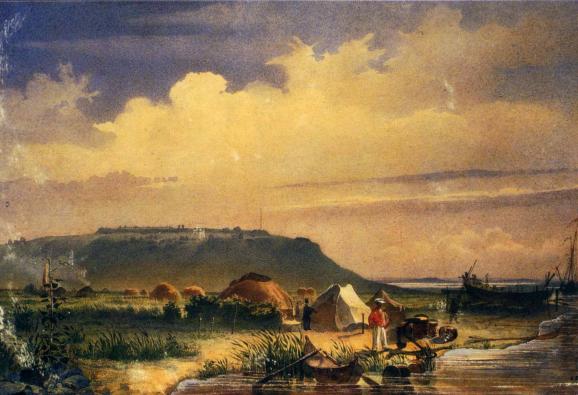 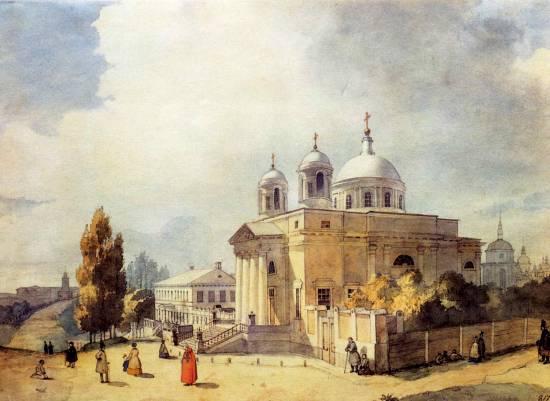 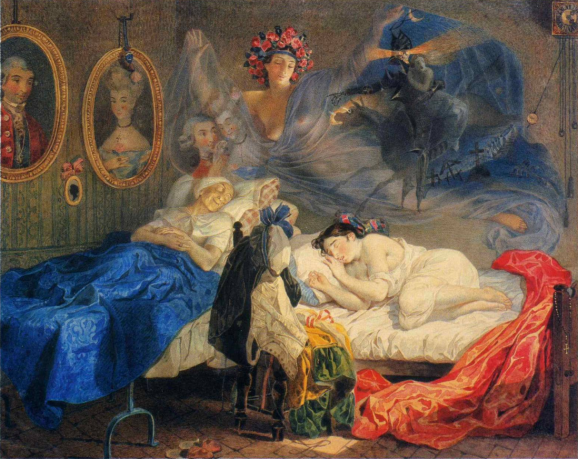 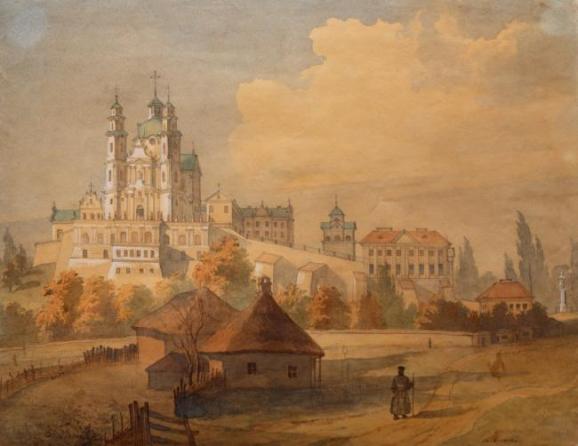 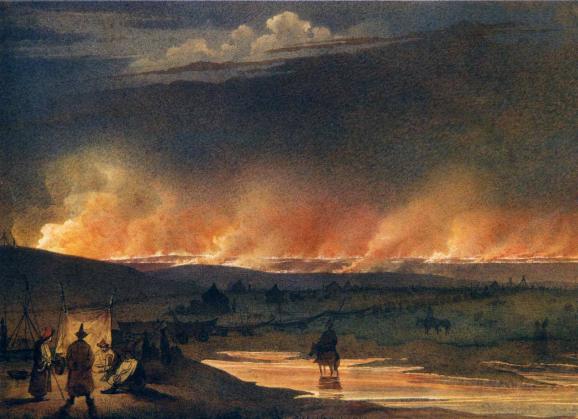 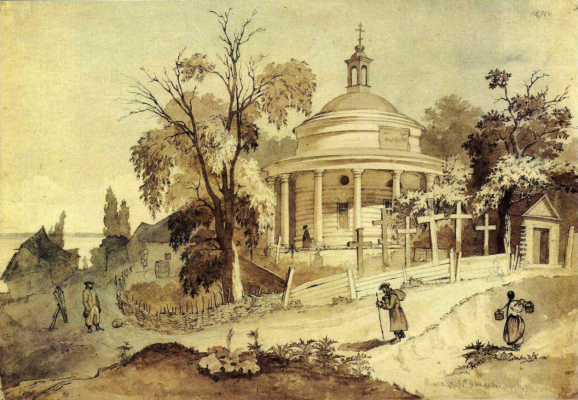 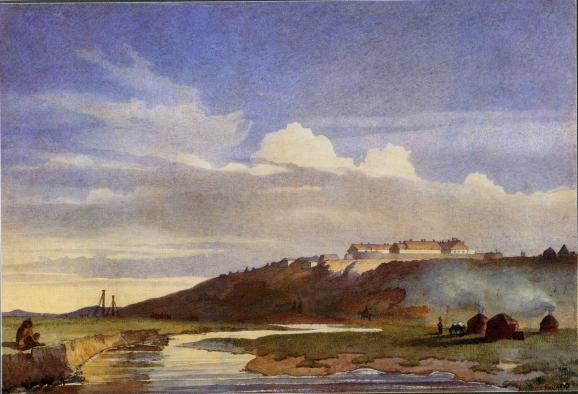 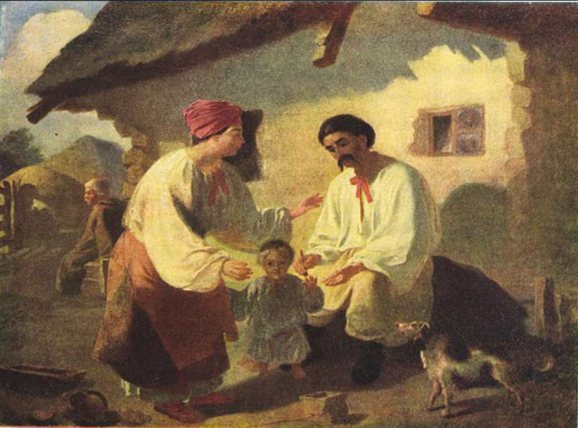 Додаток 2. Фотозвіт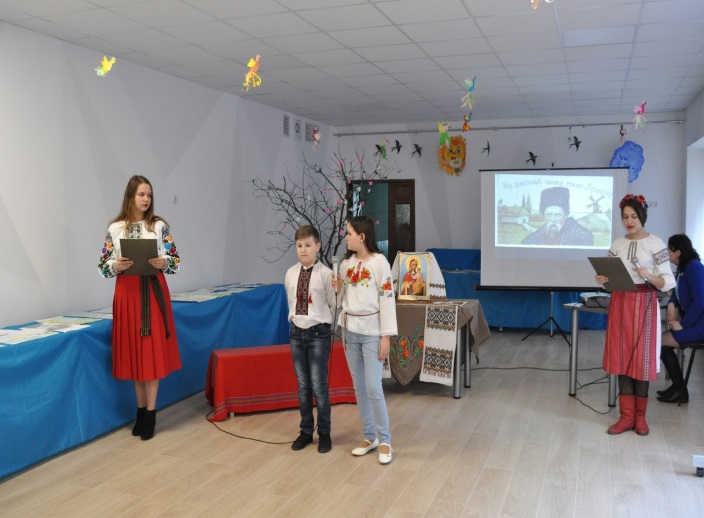 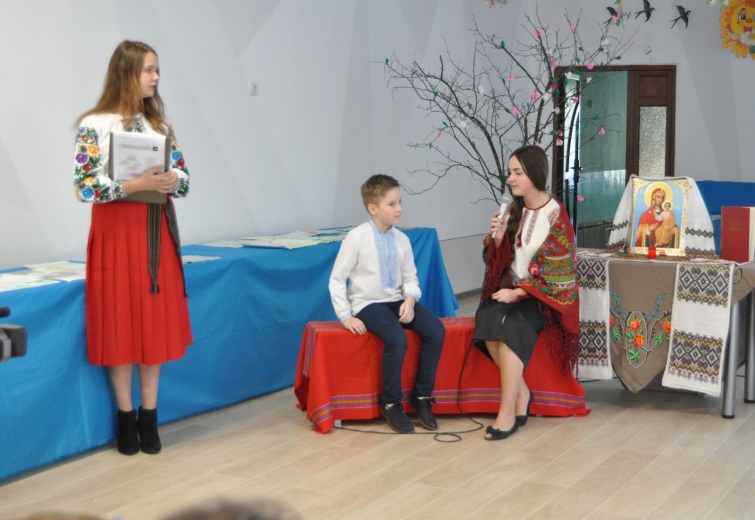 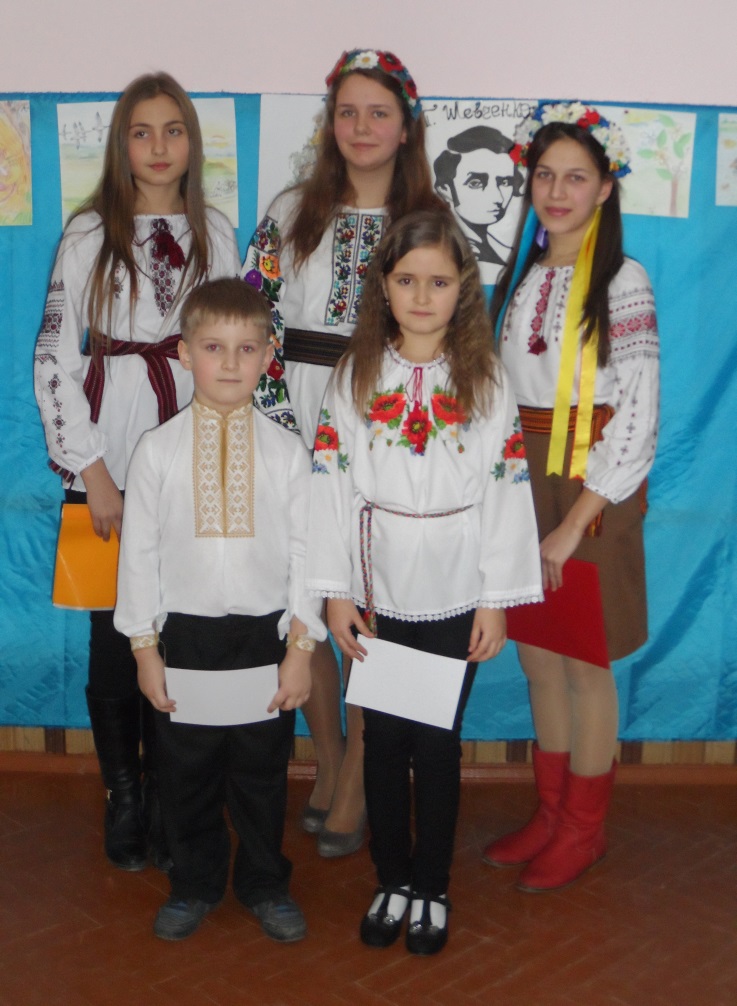 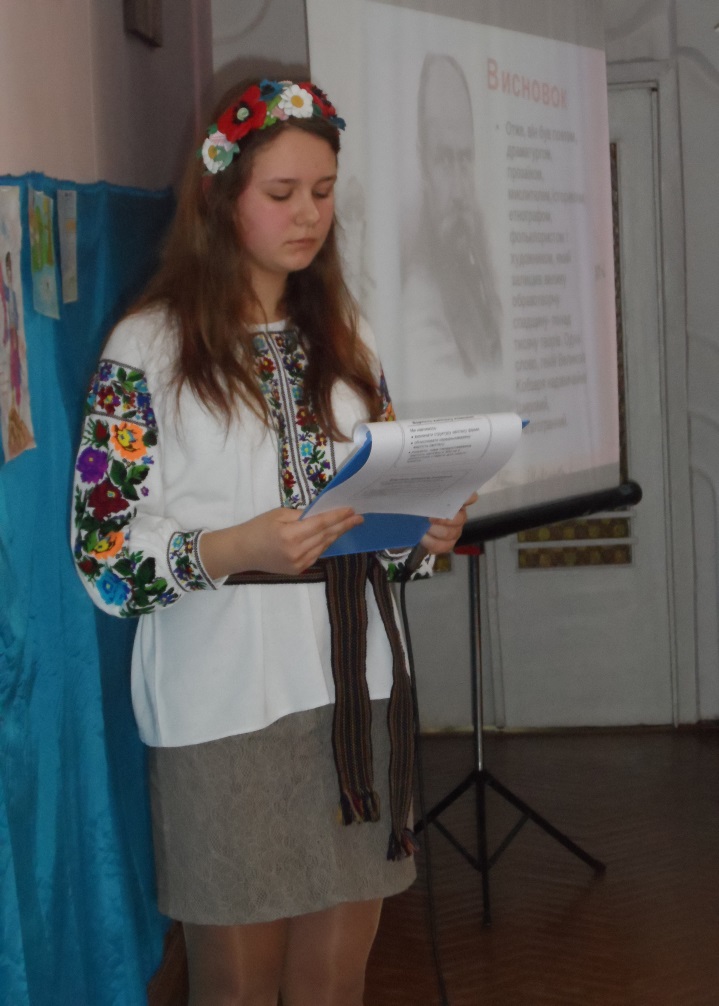 